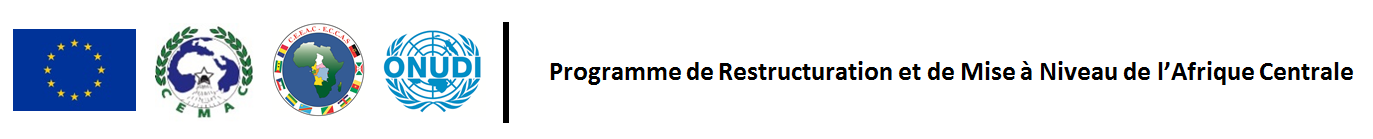 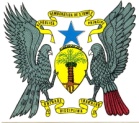 GUICHÉ DE HARMONIZAÇÃO  DE SÃO TOMÉ E PRÍNCIPE (GMN)CANDIDATURA PARA A ADESÃO DE JOVENS EMPRESÁRIOS DE SÃO TOMÉ E PRÍNCIPE QUE PODEM SER BENEFICIADOS DE APOIO EM  EMPREENDEDORISMO(Programa Financiado pela União Europeia)O Programa de Reestructuração e de Harmonização da África Central (PRMN-AC) é um programa financiado pela União europeia (UE) e implementado com a assistência técnica da Organização das Nações Unidas para o Desenvolvimento Industrial (ONUDI) e pilotado pela Comunidade Económica e Monetária da África Central (CEMAC) em concertação com a Comunidade Económica dos Estados da África Central (CEEAC).No quadro de realização do PRMN, no eixo “EMPREDEDORISMO “ em SÃO TOMÉ E PRÍNCIPE, o PRMN inicia esta presente abertura de candidaturas para selecionar jovens empreendedores. motivados e sediados em São Tomé e Príncipe, onde eles podem beneficiar-se  de um acompanhamento para elaborar o seu plano de negócio. Os critérios de seleçcão são seguintes :Morar (residir) em São Tomé e PrincipeComprometer com os ciclos de treinamento e acompanhamento para elaborar o plano de negócios Ter um nível Secundario (12° ano ou equivalente) + 2 anos no mínimoTer uma experiência de 2 anos na vida profissionalTer seu primeiro projectoOs jovens empresários interessados que respondam  aos critérios acima citados são convidados a transmitir por via electrónica, um documento de candidatura comprendendo um pedido de adesão ao programa, uma ficha detalhada do seu projecto e um  Curriculum Vitae detalhado no mais tardar no dia 30 de junho, ás 18h00 com  com o Título “candidatura’’ “Acompanhamento aos jovens empresários”através do  endereço de emidiop@hotmail.com (parceiro em emprededorismo); domingosilvatr@yahoo.com.br (Direitor do Guiché de Harmonização (GMN); osy@unido.org (perito ONUDI) Uma resposta será dada somente às candidaturas que respondam aos critérios exigidos. O PRMN dá enfâse  a igualidade de Gênero, por esta razão, as mulheres são convidadas vivamente a depositar suas candidaturas.